АДМИНИСТРАЦИЯ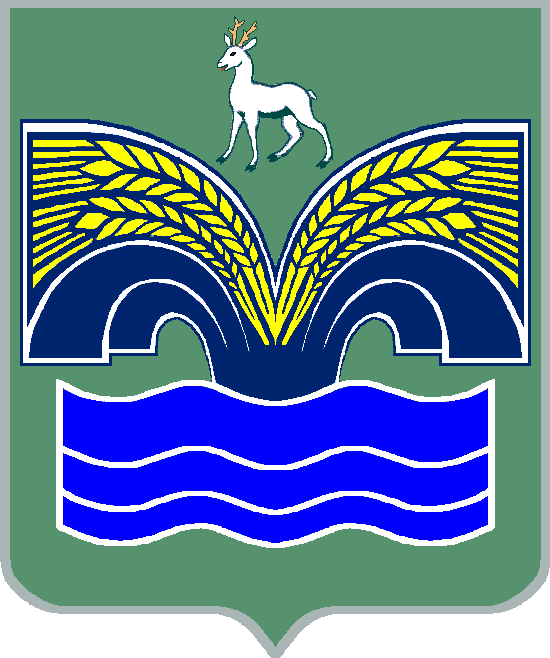 МУНИЦИПАЛЬНОГО РАЙОНА КРАСНОЯРСКИЙСАМАРСКОЙ ОБЛАСТИПОСТАНОВЛЕНИЕот  21.09.2018 № 262О внесении изменений в  муниципальную программу «Доступная среда жизнедеятельности  для людей с ограниченными возможностями здоровья и других маломобильных групп населения на территории муниципального района Красноярский                         Самарской области на 2018 - 2019 годы»                                                                   (с изменениями от 30.07.2018 № 212)       В соответствии с пунктом 3 части 4 статьи 36 Федерального закона                     от 06.10.2003 № 131–ФЗ «Об общих принципах организации местного самоуправления в Российской Федерации», Федеральным законом                            от 24.11.1995 № 181–ФЗ «О социальной защите инвалидов в Российской Федерации», Законом Самарской области от 10.02.2009 № 7–ГД                            «Об обеспечении беспрепятственного доступа маломобильных граждан к объектам социальной, транспортной и инженерной инфраструктур, информации и связи Самарской области», постановлением Правительства Самарской области  от 27.11.2013 №  671 «Об утверждении государственной программы Самарской области «Доступная среда в Самарской области» на 2014–2020 годы, постановлением Правительства Самарской области  от 02.04.2018 №  167 «Об утверждении распределения в 2018 году субсидий местным бюджетам на обустройство и приспособление (в том числе приобретение специализированных подъемных устройств, ремонтные работы, дооборудование техническими средствами адаптации и другое) приоритетных муниципальных объектов в сфере культуры с целью обеспечения их доступности для инвалидов»,  пунктом 5 статьи 44 Устава муниципального района Красноярский Самарской области, принятого решением Собрания представителей муниципального района Красноярский Самарской области от 14.05.2015 № 20–СП, Администрация муниципального района  Красноярский Самарской области  ПОСТАНОВЛЯЕТ:Внести в муниципальную программу «Доступная среда жизнедеятельности  для людей с ограниченными возможностями здоровья и других маломобильных групп населения на территории муниципального района Красноярский Самарской области на 2018–2019 годы» (далее – Программа), утвержденную постановлением администрации муниципального района Красноярский Самарской области от 06.12.2017                    № 1246 (с изменениями от 30.07.2018 № 212), следующие изменения:в паспорте Программы: раздел «Объемы и источники финансирования» изложить в следующей редакции:«Средства бюджета муниципального района Красноярский Самарской области: 2018 год – 626,58 тыс. рублей2019 год – 629,22 тыс. рублей.»;в Программе:в разделе 5 «Ресурсное обеспечение Программы» слова «Всего по Программе за счет средств местного бюджета предусматриваются расходы из средств местного бюджета в сумме 1106,39 тыс. рублей» заменить словами «Всего по Программе предусматриваются расходы из средств бюджета муниципального района Красноярский Самарской области                      в сумме 1255,8 тыс. рублей.»;приложение к Программе «Перечень мероприятий, включенных в Программу» изложить в новой редакции согласно приложению.Контроль  за выполнением настоящего постановления возложить на заместителя Главы муниципального района Красноярский Самарской области по социальным вопросам Макеева В.Ю.Настоящее постановление опубликовать в газете «Красноярский вестник» и на официальном сайте администрации муниципального района Красноярский Самарской области в сети Интернет.Настоящее постановление вступает в силу со дня его официального опубликования.Глава  района                                                                         М.В.БелоусовЯкушина 20998Перечень мероприятий, включенных в Программу   ».Приложениек постановлению администрациимуниципального района Красноярский Самарской областиот 21.09.2018 № 262«Приложениек муниципальной программе «Доступная среда жизнедеятельности  для людей с ограниченными возможностями здоровья и других маломобильных групп населения на территории муниципального района Красноярский Самарской областина 2018 - 2019 годы                                                                № п/пНаименование мероприятийСрок исполне-ния, годСумма финанси-рования (тыс.руб)ИсполнительИсточник финансирования1.Реализация мероприятий по приспособлению  здания МБУ ДО «Красноярская детская школа искусств», расположенного по  адресу: Самарская область, Красноярский район, с. Красный Яр, ул. Кооперативная 101-А, для доступа людей с ограниченными возможностями здоровья и других маломобильных групп населения (в части устройства наружного пандуса)2018626,58МКУ – Управление культуры муниципального района Красноярский Самарской области.Бюджет муниципального района Красноярский Самарской области2.Реализация мероприятий по приспособлению  здания МБУК «Межпоселенческий культурно-досуговый центр» муниципального района Красноярский, филиал Дом культуры п.Волжский,  расположенного по адресу: Самарская область, Красноярский район, п. Волжский, ул. Жилгородок, дом 25, для доступа людей с ограниченными возможностями здоровья и других маломобильных групп населения2019629,22МКУ – Управление культуры муниципального района Красноярский Самарской области.Бюджет муниципального района Красноярский Самарской области